23 октября – Международный день школьных библиотек
Каждый год дата праздника меняется – в 2023 мы отмечаем День школьных библиотек 23 октября, то есть в четвертый понедельник октября. Ну-ка, где получают учебники? Куда всегда можно прийти, чтобы посидеть в тишине и заняться чтением? В каком месте лучше всего пишутся сочинения, рефераты и доклады? Конечно же в школьной библиотеке! Начиная с 1999 года по инициативе ЮНЕСКО мир чествует уголки спокойствия и знаний. Очень много значащие в жизни учеников – даже если они об этом не догадываются.
В России дату отмечают с 2008 года. Событие молодое, но уже заслужившая признание. Некоторые школы не ограничиваются одним днем, устраивая целый месяц библиотек, что правильно! Там, где живут знания, праздник не должен ограничиваться чем-то разовым!
Поздравляем всех причастных и напоминаем, как здорово в библиотеках – особенно сейчас, когда есть множество интерактивов, делающих каждый визит приключением. С праздником!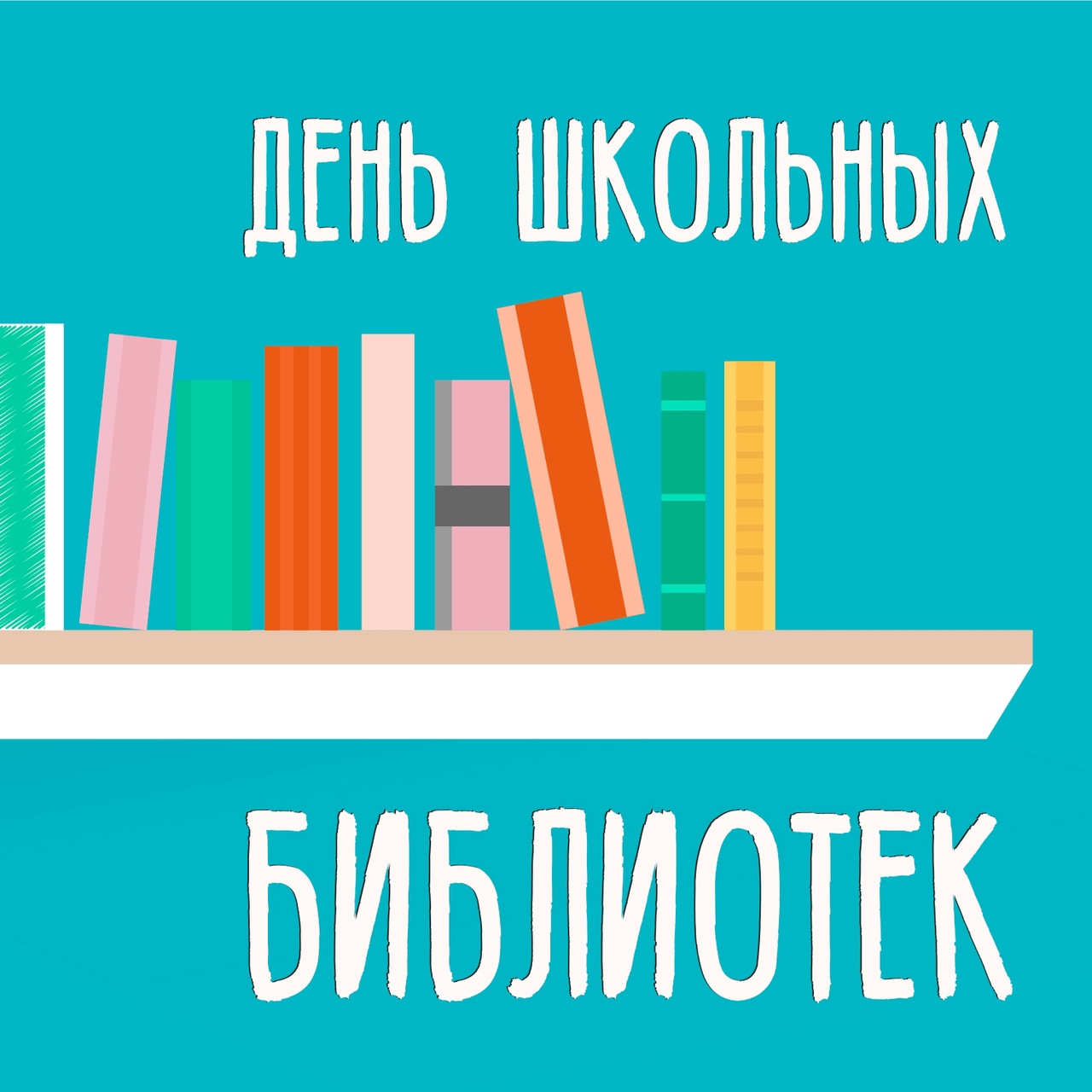 